                                                                                                                      ………………………………………………                                                                                   Miejscowość i Data             Imię i nazwisko……………………............................                  Adres……………………........................... ………………………………………         Numer telefonu/email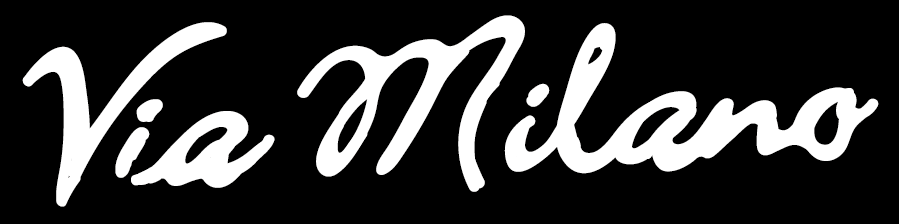 FORMULARZ WYMIANYInformacje o przedmiocie (wypełnia Klient)Produkt (indeks towaru, kolor, rozmiar): ……………………………………………………………………………………………………………Data otrzymania przesyłki: ………………………………………………………………………………Data zakupu: …………..............................................................................................................................Zamawiany produkt chcę wymienić na (podaj model, kolor, rozmiar): ………………………………………………………………………………………………………………………………………………………………………………………………………………………………………………........................                                                                                                                     /data i czytelny podpis/